Uniform requirements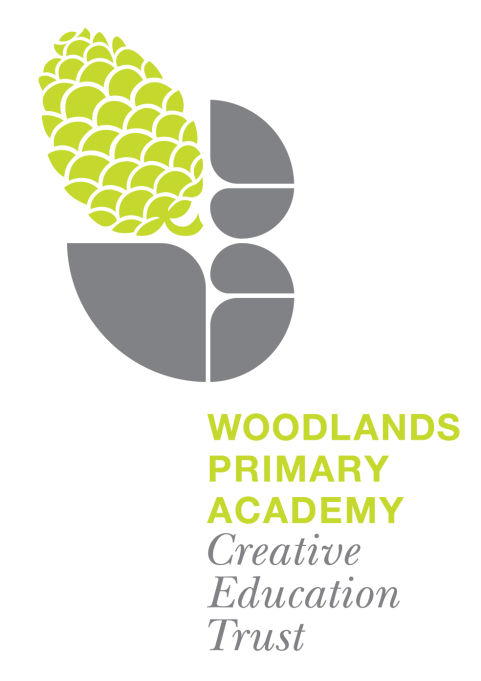 Reception to Year 2GirlsBlack skirt or trousers, white polo shirt, black v neck logo sweatshirt or logo cardigan, white or grey socks or black tights, plain black sensible shoes (not trainers or plimsolls).BoysBlack trousers, white polo shirts, black v neck logo sweatshirt, white/grey socks, black shoes (not trainers or plimsolls).Year 3 to Year 6GirlsBlack skirt or trousers, white blouse with top button, school tie (different for year 6), black v neck logo sweatshirt or logo cardigan, white or grey socks or black tights, plain black sensible shoes (no trainers or plimsolls).BoysBlack trousers, white shirt, school tie (different for year 6), black logo sweatshirt, black or grey socks and black shoes (no trainers or plimsolls).All ChildrenIn winter if boots are worn from home, children must change into shoes in school.Clothing for PEShorts or short skirt, sports socks and a plain white with house colour neck and sleeve band ‘T’ shirt should be worn for PE lessons. Parents will be notified of their child’s house colour prior to starting school.  For outside games, tracksuits, trainers or football boots may be worn. Please note: it is compulsory for all children to wear a swimming hat during swimming lessons.Please note that ties, v neck logo sweatshirts, logo cardigans and PE ‘T’ Shirts with logo can only be purchased from Harrisons Schoolwear, Southtown Road.Also available from Harrisons Schoolwear are book bags, PE bags and back packs in black with our new logo and hi-visibility trim.Hair and Make-upPlease note: For both boys and girls, hair colour and styles should be moderate, fitting in with the ethos of our school. Make up, including nail varnish must not be worn. Any concerns should be discussed with the head teacher.Clothing - Name TagsTo help alleviate the problem of lost property all clothing, including footwear, must be clearly marked with the child’s name.   